«03» ноября  2021 года                                                                            № 84с.УлётыОб утверждении Положения о муниципальном жилищном контроле на территории муниципального района «Улётовский район» Забайкальского краяВ соответствии с частью 5 статьи 20 Жилищного кодекса Российской Федерации, Федеральным законом от 06.10.2003 № 131-ФЗ «Об общих принципах организации местного самоуправления в Российской Федерации», Федеральным законом от 31.07.2020 № 248-ФЗ «О государственном контроле (надзоре) и муниципальном контроле в Российской Федерации», Законом Забайкальского края от 10.10.2012 № 720-ЗЗК «О порядке осуществления муниципального жилищного контроля и порядке взаимодействия уполномоченного органа исполнительной власти Забайкальского края, осуществляющего государственный жилищный надзор, с уполномоченными органами местного самоуправления, осуществляющими муниципальный жилищный контроль, при организации и осуществлении муниципального жилищного контроля», на основании Устава муниципального района «Улётовский район» Забайкальского края, принятого решением Совета муниципального района «Улётовский район» Забайкальского края от 03.12.2014 № 146, Совет муниципального район «Улётовский район» Забайкальский край решил:             1.Утвердить прилагаемое Положение о муниципальном жилищном контроле на территории муниципального района «Улётовский район» Забайкальского края.        2.Действия настоящего решения распространяются на правоотношения, возникающие с 1 января 2022 года.   3. Настоящее решение официально опубликовать (обнародовать) на официальном сайте муниципального района «Улётовский район» в информационно-телекоммуникационной сети «Интернет» в разделе «Документы» - «Правовые акты Совета» - https://uletov.75.ru/.Глава муниципального района «Улётовский район»                                                                   А.И.СинкевичПриложение к решению Совета муниципальногорайона «Улётовский район»от «03» ноября  2021 года № 84ПОЛОЖЕНИЕо муниципальном жилищном контроле на территории муниципального района «Улётовский район» Забайкальского краяОбщие положения1.1. Настоящее Положение устанавливает порядок организации и осуществления муниципального жилищного контроля на территории муниципального района « Улётовский район» Забайкальского края (далее – муниципальный контроль).1.2. Органом местного самоуправления муниципальным районом «Улётовский район» Забайкальского края, уполномоченным на осуществление муниципального контроля, является администрация муниципального района «Улётовский район» Забайкальского края (далее – контрольный орган).1.3. Должностными лицами, уполномоченными на осуществление муниципального контроля (далее – инспекторы), являются сотрудники отдела архитектуры, жилищно коммунального хозяйства и дорожного хозяйства администрации муниципального района « Улётовский район» Забайкальского края.1.4. Инспекторы при осуществлении муниципального контроля реализуют права и несут обязанности, соблюдают ограничения и запреты, установленные Федеральным законом от 31 июля 2020 года № 248-ФЗ «О государственном контроле (надзоре) и муниципальном контроле в Российской Федерации» (далее – Федеральный закон № 248-ФЗ), а также Жилищным кодексом Российской Федерации.1.5. Предметом муниципального контроля является соблюдение юридическими лицами, индивидуальными предпринимателями и гражданами (далее – контролируемые лица) обязательных требований, установленных жилищным законодательством, в отношении муниципального жилищного фонда (далее также – жилищный фонд): 1) требований к использованию и сохранности жилищного фонда, в том числе требований к жилым помещениям, их использованию и содержанию, использованию и содержанию общего имущества собственников помещений в многоквартирных домах, порядку осуществления перевода жилого помещения в нежилое помещение и нежилого помещения в жилое в многоквартирном доме, порядку осуществления перепланировки и (или) переустройства помещений в многоквартирном доме;2) требований к формированию фондов капитального ремонта;3) требований к созданию и деятельности юридических лиц, индивидуальных предпринимателей, осуществляющих управление многоквартирными домами, оказывающих услуги и (или) выполняющих работы по содержанию и ремонту общего имущества в многоквартирных домах;4) требований к предоставлению коммунальных услуг собственникам и пользователям помещений в многоквартирных домах и жилых домов;5) правил изменения размера платы за содержание жилого помещения в случае оказания услуг и выполнения работ по управлению, содержанию и ремонту общего имущества в многоквартирном доме ненадлежащего качества и (или) с перерывами, превышающими установленную продолжительность;6) правил содержания общего имущества в многоквартирном доме и правил изменения размера платы за содержание жилого помещения;7) правил предоставления, приостановки и ограничения предоставления коммунальных услуг собственникам и пользователям помещений в многоквартирных домах и жилых домов;8) требований энергетической эффективности и оснащенности помещений многоквартирных домов и жилых домов приборами учета используемых энергетических ресурсов;9) требований к порядку размещения ресурсоснабжающими организациями, лицами, осуществляющими деятельность по управлению многоквартирными домами информации в системе;10) требований к обеспечению доступности для инвалидов помещений в многоквартирных домах;11) требований к предоставлению жилых помещений в наемных домах социального использования.1.6. Объектами муниципального контроля являются:1) деятельность, действия (бездействие) контролируемых лиц, к которым предъявляются обязательные требования в сфере жилищного законодательства, законодательства об энергосбережении и о повышении энергетической эффективности в отношении муниципального жилищного фонда;2) результаты деятельности контролируемых лиц, в том числе работы и услуги, к которым предъявляются обязательные требования в сфере жилищного законодательства, законодательства об энергосбережении и о повышении энергетической эффективности в отношении муниципального жилищного фонда;3) здания, помещения, сооружения, оборудование, устройства, предметы, материалы и другие объекты, которыми контролируемые лица владеют и (или) пользуются и к которым предъявляются обязательные требования в сфере жилищного законодательства, законодательства об энергосбережении и о повышении энергетической эффективности в отношении муниципального жилищного фонда (далее – производственные объекты).1.7.Контрольный орган обеспечивает учет объектов контроля в рамках осуществления муниципального контроля.1.8. При сборе, обработке, анализе и учете сведений об объектах контроля для целей их учета контрольный орган использует информацию, представляемую в соответствии с нормативными правовыми актами, информацию, получаемую в рамках межведомственного взаимодействия, а также общедоступную информацию.1.9. При осуществлении учета объектов контроля на контролируемых лиц не может возлагаться обязанность по представлению сведений, документов, если иное не предусмотрено федеральными законами, а также, если соответствующие сведения, документы содержатся в государственных или муниципальных информационных ресурсах.1.10. Под контролируемыми лицами при осуществлении муниципального контроля понимаются граждане и организации, указанные в статье 31 Федерального закона № 248-ФЗ, деятельность, действия или результаты деятельности которых, либо производственные объекты, находящиеся во владении и (или) в пользовании которых, подлежат муниципальному контролю.1.11. Контролируемые лица при осуществлении муниципального контроля реализуют права и несут обязанности, установленные Федеральным законом № 248-ФЗ.1.12. К отношениям, связанным с осуществлением муниципального контроля, организацией и проведением профилактических мероприятий, контрольных мероприятий применяются положения Федерального закона № 248-ФЗ.1.13. Оценка результативности и эффективности муниципального контроля осуществляется в соответствии со статьей 30 Федерального закона № 248-ФЗ.1.14. Досудебный порядок подачи жалоб, установленный главой 9 Федерального закона № 248-ФЗ, при осуществлении муниципального контроля не применяется.1.15. Ключевые показатели муниципального контроля и их целевые значения, индикативные показатели установлены приложением 1 к настоящему Положению.Управление рисками причинения вреда (ущерба) охраняемым законом ценностям при осуществлении муниципального контроля2.1. 2.1. Система оценки и управления рисками при осуществлении муниципального контроля не применяется.3. Профилактика рисков причинения вреда (ущерба) охраняемым законом ценностям3.1. При осуществлении муниципального контроля контрольный орган проводит следующие виды профилактических мероприятий:1) информирование;2) консультирование;3) объявление предостережения;3.2. Информирование контролируемых лиц и иных заинтересованных лиц осуществляется в порядке, установленном статьей 46 Федерального закона № 248-ФЗ, посредством размещения соответствующих сведений на официальном сайте органов местного самоуправления муниципального района «Улётовского района» Забайкальского края в информационно-телекоммуникационной сети «Интернет», в средствах массовой информации, через личные кабинеты контролируемых лиц в государственных информационных системах (при их наличии) и в иных формах.3.3. Консультирование (разъяснение по вопросам, связанным с организацией и осуществлением муниципального контроля) осуществляется инспектором контрольного органа, по обращениям контролируемых лиц и их представителей без взимания платы.3.4. Консультирование может осуществляться инспектором контрольного органа по телефону, посредством видеоконференцсвязи, на личном приеме либо в ходе проведения профилактического мероприятия, контрольного мероприятия.3.5.Консультирование осуществляется по следующим вопросам:1) компетенция контрольного органа;2) организация и осуществление муниципального контроля;3) порядок осуществления профилактических, контрольных мер;4) применение мер ответственности за нарушение обязательных требований в сфере жилищного законодательства, законодательства об энергосбережении и о повышении энергетической эффективности в отношении муниципального жилищного фонда.3.6. По итогам консультирования информация в письменной форме контролируемым лицам и их представителям не предоставляется, за исключением случаев поступления от контролируемого лица (его представителя) запроса о предоставлении письменного ответа в порядке и сроки, установленные Федеральным законом от 2 мая 2006 года № 59-ФЗ «О порядке рассмотрения обращений граждан Российской Федерации».3.7. В ходе консультирования не может предоставляться информация, содержащая оценку конкретного контрольного мероприятия, решений и (или) действий инспекторов, иных участников контрольного мероприятия, а также результаты проведенных в рамках контрольного мероприятия экспертизы, испытаний.3.8. Контрольный орган осуществляет учет консультирований в рамках осуществления муниципального контроля посредством ведения журнала учета консультаций в электронном виде.3.9. Консультирование по однотипным обращениям контролируемых лиц и их представителей осуществляется посредством размещения на официальном сайте органов местного самоуправления муниципального района « Улётовский район» Забайкальского края в информационно-телекоммуникационной сети «Интернет» по адресу письменного разъяснения, подписанного руководителем контрольного органа, без указания в таком разъяснении сведений, отнесенных к категории ограниченного доступа.3.10. В случае наличия у контрольного органа сведений о готовящихся нарушениях обязательных требований или признаках нарушений обязательных требований и (или) в случае отсутствия подтвержденных данных о том, что нарушение обязательных требований причинило вред (ущерб) охраняемым законом ценностям либо создало угрозу причинения вреда (ущерба) охраняемым законом ценностям, контрольный орган объявляет контролируемому лицу предостережение о недопустимости нарушения обязательных требований (далее – предостережение) и предлагает принять меры по обеспечению соблюдения обязательных требований.3.11. Предостережение объявляется и направляется контролируемому лицу в порядке, предусмотренном Федеральным законом № 248-ФЗ, и должно содержать указание на соответствующие обязательные требования, предусматривающий их нормативный правовой акт, информацию о том, какие конкретно действия (бездействие) контролируемого лица могут привести или приводят к нарушению обязательных требований, а также предложение о принятии мер по обеспечению соблюдения данных требований и не может содержать требование представления контролируемым лицом сведений и документов.3.12. Контрольный орган осуществляет учет объявленных в рамках осуществления муниципального контроля предостережений посредством ведения журнала учета выдачи предостережений в электронном виде и использует соответствующие данные для проведения иных профилактических мероприятий и контрольных мероприятий.3.13. Контролируемое лицо вправе после получения предостережения подать в контрольный орган возражение в отношении указанного предостережения. Возражение направляется инспектору, объявившему предостережение, не позднее 15 календарных дней с момента получения предостережения.Возражение направляется контролируемым лицом в бумажном виде почтовым отправлением в контрольный орган, либо в виде электронного документа подписанного простой электронной подписью индивидуального предпринимателя, лица, уполномоченного действовать от имени юридического лица или усиленной квалифицированной электронной подписью индивидуального предпринимателя, лица, уполномоченного действовать от имени юридического лица, в случаях, установленных Федеральным законом № 248-ФЗ, на указанный в предостережении адрес электронной почты контрольного органа, либо посредством федеральной государственной информационной системы «Единый портал государственных и муниципальных услуг (функций)», а также иными указанными в предостережении способами.3.14. Возражение должно содержать:1) наименование контрольного органа, в который направляется возражение;2) дату и номер предостережения направленного в адрес юридического лица, индивидуального предпринимателя, гражданина;3) указание на наименование юридического лица, фамилии, имени, отчества (при наличии), индивидуального предпринимателя, гражданина, а также номер (номера) контактного телефона, адрес (адреса) электронной почты (при наличии) и почтовый адрес, по которым должен быть направлен ответ контролируемому лицу;4) идентификационный номер налогоплательщика – юридического лица, индивидуального предпринимателя, гражданина; 5) обоснование позиции в отношении указанных в предостережении действий (бездействия) юридического лица, гражданина, индивидуального предпринимателя, которые приводят или могут привести к нарушению обязательных требований.3.15. По итогам рассмотрения контрольный орган направляет контролируемому лицу ответ в бумажном виде заказным почтовым отправлением с уведомлением о вручении либо иным доступным для юридического лица, индивидуального предпринимателя или гражданина способом, включая направление в виде электронного документа, подписанного усиленной квалифицированной электронной подписью лица, принявшего решение о направлении предостережения, с использованием информационно-телекоммуникационной сети «Интернет», в том числе по адресу электронной почты юридического лица, индивидуального предпринимателя или гражданина, указанному соответственно в возражении на предостережение, в Едином государственном реестре юридических лиц, Едином государственном реестре индивидуальных предпринимателей либо размещенному на официальном сайте юридического лица, индивидуального предпринимателя в составе информации, размещение которой является обязательным в соответствии с законодательством Российской Федерации, либо посредством федеральной государственной информационной системы «Единый портал государственных и муниципальных услуг (функций)».3.16. Возражения рассматриваются инспектором, объявившим предостережение не позднее 15 календарных дней с момента получения таких возражений.3.17. По результатам рассмотрения доводов, представленных контролируемым лицом в возражениях, инспектор принимает одно из следующих решений:1) в случае принятия доводов аннулирует направленное предостережение с внесением информации в журнал учета выдачи предостережений;2) в случае не принятия доводов отказывает в удовлетворении возражения с указанием причины отказа.4. Порядок организации муниципального контроля4.1. В соответствии с частью 2 статьи 61 Федерального закона № 248-ФЗ при осуществлении муниципального контроля плановые контрольные мероприятия не проводятся.4.2. В соответствии с частью 3 статьи 66 Федерального закона № 248-ФЗ все внеплановые контрольные мероприятия могут проводиться только после согласования с органами прокуратуры.4.3. Муниципальный контроль осуществляется посредством проведения внеплановых контрольных мероприятий при взаимодействии с контролируемым лицом и без взаимодействия с контролируемым лицом.4.4 Контрольными мероприятиями осуществляемыми при взаимодействии с контролируемым лицом являются:1) инспекционный визит;2) документарная проверка;3) выездная проверка.4.5. Инспекционный визит4.5.1. Под инспекционным визитом понимается контрольное мероприятие, проводимое путем взаимодействия с конкретным контролируемым лицом и (или) владельцем (пользователем) производственного объекта.4.5.2. Инспекционный визит проводится по месту нахождения (осуществления деятельности) контролируемого лица (его филиалов, представительств, обособленных структурных подразделений) либо объекта контроля.4.5.3. Перечень допустимых контрольных действий совершаемых в ходе инспекционного визита:1) осмотр;2) опрос;3) получение письменных объяснений;4) инструментальное обследование;5) истребование документов, которые в соответствии с обязательными требованиями должны находиться в месте нахождения (осуществления деятельности) контролируемого лица (его филиалов, представительств, обособленных структурных подразделений) либо объекта контроля.4.5.4. Инспекционный визит проводится без предварительного уведомления контролируемого лица и собственника производственного объекта.4.5.5. Срок проведения инспекционного визита в одном месте осуществления деятельности либо на одном производственном объекте (территории) не может превышать 1 рабочий день.4.5.6. Контролируемые лица или их представители обязаны обеспечить беспрепятственный доступ инспектора в здания, сооружения, помещения.4.6. Документарная проверка4.6.1. Под документарной проверкой понимается контрольное мероприятие, которое проводится по месту нахождения контрольного органа и предметом которого являются исключительно сведения, содержащиеся в документах контролируемых лиц, устанавливающих их организационно-правовую форму, права и обязанности, а также документы, используемые при осуществлении их деятельности и связанные с исполнением ими обязательных требований и решений контрольного органа.4.6.2. В ходе документарной проверки рассматриваются документы контролируемых лиц, имеющиеся в распоряжении контрольного органа, результаты предыдущих контрольных мероприятий, материалы рассмотрения дел об административных правонарушениях и иные документы о результатах осуществленного в отношении этих контролируемых лиц муниципального контроля.4.6.3.Перечень допустимых контрольных действий совершаемых в ходе документарной проверки:1) истребование документов;2) получение письменных объяснений;3) экспертиза.4.6.4. В случае, если достоверность сведений, содержащихся в документах, имеющихся в распоряжении контрольного органа, вызывает обоснованные сомнения либо эти сведения не позволяют оценить исполнение контролируемым лицом обязательных требований, контрольный орган направляет в адрес контролируемого лица требование представить иные необходимые для рассмотрения в ходе документарной проверки документы. В течение 10 рабочих дней со дня получения данного требования контролируемое лицо обязано направить в контрольный орган указанные в требовании документы.4.6.5. Срок проведения документарной проверки не может превышать 10 рабочих дней. В указанный срок не включается период с момента:1) направления контрольным органом контролируемому лицу требования представить необходимые для рассмотрения в ходе документарной проверки документы до момента представления указанных в требовании документов в контрольный орган;2) период с момента направления контролируемому лицу информации контрольного органа о выявлении ошибок и (или) противоречий в представленных контролируемым лицом документах либо о несоответствии сведений, содержащихся в этих документах, сведениям, содержащимся в имеющихся у контрольного органа документах и (или) полученным при осуществлении муниципального контроля, и требования представить необходимые пояснения в письменной форме до момента представления указанных пояснений в контрольный орган.4.6.6. В ходе проведения контрольного мероприятия инспектор вправе предъявить (направить) контролируемому лицу требование о представлении необходимых и (или) имеющих значение для проведения оценки соблюдения контролируемым лицом обязательных требований документов и (или) их копий, в том числе материалов фотосъемки, аудио- и видеозаписи, информационных баз, банков данных, а также носителей информации.Контролируемое лицо в срок, указанный в требовании о представлении документов, направляет истребуемые документы в контрольный орган либо незамедлительно ходатайством в письменной форме уведомляет инспектора о невозможности предоставления документов в установленный срок с указанием причин и срока, в течение которого контролируемое лицо может представить истребуемые документы.Доступ к материалам фотосъемки, аудио- и видеозаписи, информационным базам, банкам данных, а также носителям информации предоставляется в форме логина и пароля к ним с правами просмотра и поиска информации, необходимой для осуществления контрольных мероприятий на срок проведения документарной проверки. 4.6.7. При проведении документарной проверки контрольный орган не вправе требовать у контролируемого лица сведения и документы, не относящиеся к предмету документарной проверки, а также сведения и документы, которые могут быть получены этим органом от иных органов. 4.6.8. Письменные объяснения могут быть запрошены инспектором от контролируемого лица или его представителя, свидетелей.Указанные лица предоставляют инспектору письменные объяснения в свободной форме не позднее двух рабочих дней до даты завершения проверки.Письменные объяснения оформляются путем составления письменного документа в свободной форме.Инспектор вправе собственноручно составить письменные объяснения со слов работников организации, гражданина, являющихся контролируемыми лицами, их представителей, свидетелей. В этом случае указанные лица знакомятся с объяснениями, при необходимости дополняют текст, делают отметку о том, что инспектор с их слов записало верно, и подписывают документ, указывая дату и место его составления. 4.6.9. Экспертиза осуществляется экспертом или экспертной организацией по поручению контрольного органа.Экспертиза может осуществляться как по месту нахождения (осуществления деятельности) контролируемого лица (его филиалов, представительств, обособленных структурных подразделений) непосредственно в ходе проведения контрольного мероприятия, так и по месту осуществления деятельности эксперта или экспертной организации.Время осуществления экспертизы зависит от вида экспертизы и устанавливается индивидуально в каждом конкретном случае по соглашению между контрольным органом и экспертом или экспертной организацией.Результаты экспертизы оформляются экспертным заключением по форме, утвержденной контрольным органом.4.7.5. Срок проведения выездной проверки не может превышать 10 рабочих дней. В отношении одного субъекта малого предпринимательства общий срок взаимодействия в ходе проведения выездной проверки не может превышать 50 часов для малого предприятия и 15 часов для микропредприятия, за исключением выездной проверки, основанием для проведения которой является пункт 6 части 1 статьи 57 Федерального закона № 248-ФЗ и которая для микропредприятия не может продолжаться более 40 часов.4.7.6.Перечень допустимых контрольных действий совершаемых в ходе выездной проверки:1) осмотр;2) опрос;3) получение письменных объяснений;4) истребование документов;5) экспертиза.4.7.7. Осмотр осуществляется инспектором в присутствии контролируемого лица и (или) его представителя с обязательным применением видеозаписи.По результатам осмотра составляется протокол осмотра.4.7.8. Под опросом понимается контрольное действие, заключающееся в получении инспектором устной информации, имеющей значение для проведения оценки соблюдения контролируемым лицом обязательных требований, от контролируемого лица или его представителя и иных лиц, располагающих такой информацией.Результаты опроса фиксируются в протоколе опроса, который подписывается опрашиваемым лицом, подтверждающим достоверность изложенных им сведений, а также в акте контрольного мероприятия в случае, если полученные сведения имеют значение для контрольного мероприятия.4.7.9. При осуществлении осмотра, опроса в случае выявления нарушений обязательных требований инспектор вправе для фиксации доказательств нарушений обязательных требований использовать фотосъемку, аудио- и видеозапись, иные способы фиксации доказательств. Фиксация доказательств нарушений обязательных требований при помощи фотосъемки проводится не менее чем двумя снимками каждого из выявленных нарушений обязательных требований.Использование фотосъемки и видеозаписи для фиксации доказательств нарушений обязательных требований осуществляется с учетом требований законодательства Российской Федерации о защите государственной тайны.4.7.10. Представление контролируемым лицом истребуемых документов, письменных объяснений, проведение экспертизы осуществляется в соответствии с подпунктами 4.6.6, 4.6.8, 4.6.9 пункта 4.6 настоящего Положения.4.7.11. В случае, если проведение выездной проверки оказалось невозможным в связи с отсутствием контролируемого лица по месту нахождения (осуществления деятельности), либо в связи с фактическим неосуществлением деятельности контролируемым лицом, либо в связи с иными действиями (бездействием) контролируемого лица, повлекшими невозможность проведения или завершения выездной проверки, инспектор составляет акт о невозможности проведения выездной проверки с указанием причин и информирует контролируемое лицо о невозможности проведения контрольных мероприятий в порядке, предусмотренном частями 4 и 5 статьи 21 Федерального закона № 248-ФЗ.В этом случае инспектор вправе совершить контрольные действия в рамках указанного периода проведения выездной проверки в любое время до завершения проведения выездной проверки.5. Случаи, при наступлении которых контролируемые лица вправе представить в контрольный орган информацию о невозможности присутствия при проведении контрольного мероприятия5.1. Контролируемые лица, вправе в соответствии с частью 8 статьи 31 Федерального закона № 248-ФЗ, представить в контрольный орган информацию о невозможности присутствия при проведении контрольного мероприятия в случаях:1) нахождения на стационарном лечении в медицинском учреждении;2) нахождения за пределами Российской Федерации;3) административного ареста;4) избрания в отношении подозреваемого в совершении преступления физического лица меры пресечения в виде: подписки о невыезде и надлежащем поведении, запрете определенных действий, заключения под стражу, домашнего ареста;5) признания недееспособным или ограниченно дееспособным решением суда, вступившим в законную силу.6) наступления обстоятельств непреодолимой силы, препятствующих присутствию лица при проведении контрольного мероприятия (военные действия, катастрофа, стихийное бедствие, крупная авария, эпидемия и другие чрезвычайные обстоятельства).5.2. Информация о невозможности присутствия при проведении контрольного мероприятия должна содержать:1) описание обстоятельств, препятствующих присутствию при проведении контрольных мероприятий и их продолжительность;2) срок, необходимый для устранения обстоятельств, препятствующих присутствию при проведении контрольного мероприятия.При предоставлении указанной информации проведение контрольного мероприятия переносится на срок, необходимый для устранения обстоятельств, послуживших поводом для данного обращения контролируемого лица.6. Использование фотосъемки, аудио- и видеозаписи, иных способов фиксации доказательств при осуществлении муниципального контроля6.1. При проведении контрольных мероприятий может осуществляться фотосъемка, аудио- и видеозапись, иные способы фиксации доказательств.Фотографии, аудио- и видеозаписи, используемые для фиксации доказательств, должны позволять однозначно идентифицировать объект фиксации, отражающий нарушение обязательных требований, время фиксации объекта. Фотографии, аудио- и видеозаписи, используемые для доказательств нарушений обязательных требований, приобщаются к акту контрольного мероприятия.7. Оформление результатов мероприятий по муниципальному контролю7.1. Результаты контрольного мероприятия оформляются в порядке, установленном статьей 87 Федерального закона № 248-ФЗ.7.2. По окончании проведения контрольного мероприятия составляется акт контрольного мероприятия (далее – акт). В случае если по результатам проведения такого мероприятия выявлено нарушение обязательных требований, в акте должно быть указано, какое именно обязательное требование нарушено, каким нормативным правовым актом и его структурной единицей оно установлено. В случае устранения выявленного нарушения до окончания проведения контрольного мероприятия в акте указывается факт его устранения. Документы, иные материалы, являющиеся доказательствами нарушения обязательных требований, должны быть приобщены к акту.7.3. Оформление акта производится на месте проведения контрольного мероприятия в день окончания проведения такого мероприятия.7.4. Контролируемое лицо или его представитель знакомится с содержанием акта на месте проведения контрольного мероприятия.В случае проведения документарной проверки, а также в случае, если составление акта по результатам контрольного мероприятия на месте его проведения невозможно по причине совершения испытаний и экспертизы, контрольный орган направляет акт контролируемому лицу в порядке, установленном статьей 21 Федерального закона № 248-ФЗ.7.5. Контролируемое лицо подписывает акт тем же способом, которым изготовлен данный акт. При отказе или невозможности подписания контролируемым лицом или его представителем акта по итогам проведения контрольного мероприятия в акте делается соответствующая отметка.7.6. В случае несогласия с фактами, выводами, предложениями, изложенными в акте, контролируемое лицо в течение 15 рабочих дней со дня получения акта вправе представить в соответствующий контрольный орган в письменной форме возражения в отношении акта в целом или его отдельных положений. При этом контролируемое лицо вправе приложить к таким возражениям документы, подтверждающие обоснованность возражений, или их копии либо в согласованный срок передать их в контрольный орган. Указанные документы могут быть направлены в форме электронных документов (пакета электронных документов).7.7. В случае поступления в контрольный орган возражений, контрольный орган назначает консультации с контролируемым лицом по вопросу рассмотрения поступивших возражений, которые проводятся не позднее чем в течение 5 рабочих дней со дня поступления возражений.Проведение консультаций по вопросу рассмотрения поступивших возражений осуществляются в ходе непосредственного визита контролируемого лица (его полномочного представителя) в контрольный орган.В ходе таких консультаций контролируемое лицо вправе давать пояснения, представлять дополнительные документы или их заверенные копии, в том числе представлять информацию о предпочтительных сроках устранения выявленных нарушений обязательных требований.7.8. Результаты консультаций по вопросу рассмотрения возражений оформляются в течение 1 рабочего дня протоколом консультаций, к которому прилагаются документы или их заверенные копии, представленные контролируемым лицом.Протокол консультаций рассматривается контрольным органом при принятии решения по результатам проведения контрольного мероприятия.О результатах рассмотрения протокола консультаций контролируемое лицо информируется путем направления мотивированного ответа одновременно с решением по результатам контрольного мероприятия.7.9. В случае отсутствия выявленных нарушений обязательных требований при проведении контрольного мероприятия сведения об этом вносятся в единый реестр контрольных мероприятий. Инспектор вправе выдать рекомендации по соблюдению обязательных требований, провести иные мероприятия, направленные на профилактику рисков причинения вреда (ущерба) охраняемым законом ценностям.7.10. В случае выявления при проведении контрольного мероприятия нарушений обязательных требований контролируемым лицом контрольный орган в пределах полномочий, предусмотренных законодательством Российской Федерации, обязан принять меры в соответствии со статьей 90 Федерального закона № 248-ФЗ.7.11. При выдаче контролируемому лицу предписания об устранении выявленных нарушений с указанием разумных сроков их устранения и (или) о проведении мероприятий по предотвращению причинения вреда (ущерба) охраняемым законом ценностям (далее – предписание), в нем указывается наименование контрольного органа, наименование контролируемого лица, дата, время и место оформления предписания, перечень нарушений обязательных требований с указанием наименований и структурных единиц правовых актов, их устанавливающих, сроки исполнения предписания, по форме утвержденной муниципальным правовым актом.7.12. Решения, принятые по результатам контрольного мероприятия, проведенного с грубым нарушением требований к организации и осуществлению муниципального контроля, подлежат отмене в соответствии со статьей 91 Федерального закона № 248-ФЗ.7.13. Исполнение решений контрольного органа осуществляется в порядке, установленном статьями 92-95 Федерального закона № 248-ФЗ.7.14. До 31 декабря 2023 года подготовка контрольным органом в ходе осуществления муниципального контроля документов, информирование контролируемых лиц о совершаемых должностными лицами контрольного органа действиях и принимаемых решениях, обмен документами и сведениями с контролируемыми лицами осуществляется на бумажном носителе._______________       Приложение к положениюо муниципальном жилищном контроле на территории муниципального района «Улётовский район» Забайкальского края             № 84 от « 03» ноября 2021 г.Программапрофилактики рисков причинения вреда (ущерба) охраняемым законом ценностям при осуществлении муниципального жилищного контроляНастоящая программа профилактики рисков причинения вреда (ущерба) охраняемым законом ценностям при осуществлении муниципального жилищного контроля (далее - Программа), устанавливает порядок проведения профилактических мероприятий, направленных на предупреждение причинения вреда (ущерба) охраняемым законом ценностям, соблюдение которых оценивается в рамках осуществления муниципального жилищного контроля (далее – муниципальный контроль).I. Анализ текущего состояния осуществления муниципального контроля, описание текущего развития профилактической деятельности  администрации муниципального района « Улётовский район» Забайкальского края, характеристика проблем, на решение которых направлена ПрограммаОбъектами при осуществлении вида муниципального контроля являются: 1) деятельность, действия (бездействие) контролируемых лиц, к которым предъявляются обязательные требования в сфере жилищного законодательства, законодательства об энергосбережении и о повышении энергетической эффективности в отношении муниципального жилищного фонда;2) результаты деятельности контролируемых лиц, в том числе работы и услуги, к которым предъявляются обязательные требования в сфере жилищного законодательства, законодательства об энергосбережении и о повышении энергетической эффективности в отношении муниципального жилищного фонда;3) здания, помещения, сооружения, оборудование, устройства, предметы, материалы и другие объекты, которыми контролируемые лица владеют и (или) пользуются и к которым предъявляются обязательные требования в сфере жилищного законодательства, законодательства об энергосбережении и о повышении энергетической эффективности в отношении муниципального жилищного фонда (далее – производственные объекты).Контролируемыми лицами при осуществлении муниципального контроля являются граждане и организации, указанные в статье 31 Федерального закона № 248-ФЗ, деятельность, действия или результаты деятельности которых, либо производственные объекты, находящиеся во владении и (или) в пользовании которых, подлежат муниципальному контролю.Главной задачей  администрации муниципального района « Улётовский район» Забайкальского края при осуществлении муниципального контроля является переориентация контрольной деятельности на объекты повышенного риска и усиление профилактической работы в отношении всех объектов контроля, обеспечивая приоритет проведения профилактики.В  ___ году в рамках муниципального контроля по результатам контрольных мероприятий выявлены нарушения обязательных требований, в числе которых:а) ______________________;б) ______________________;Наиболее рисковыми нарушениями обязательных требований являлись:а) ______________________;б) ______________________;Проведённая  в  ___году работа способствовала снижению общественно опасных последствий, возникающих в результате несоблюдения контролируемыми лицами обязательных требований.Для устранения указанных рисков деятельность  администрации муниципального района « Улётовский район» Забайкальского края в 2022 году будет сосредоточена на следующих направлениях:а) Разъяснительная работа б)Информирование юридических лиц, индивидуальных предпринимателей по вопросам соблюдения обязательных требований; в)  консультации в ходе личных приемов,II. Цели и задачи реализации Программы1. Целями реализации Программы являются:- предупреждение нарушений обязательных требований в сфере муниципального жилищного контроля на территории муниципального района « Улётовский район» Забайкальского края;- устранение существующих и потенциальных условий, причин и факторов, способных привести к нарушению обязательных требований и угрозе причинения, либо причинения вреда;- формирование моделей социально ответственного, добросовестного, правового поведения контролируемых лиц;- повышение прозрачности системы контрольно-надзорной деятельности.2. Задачами реализации Программы являются:- оценка возможной угрозы причинения, либо причинения вреда (ущерба) выработка и реализация профилактических мер, способствующих ее снижению;- выявление факторов угрозы причинения, либо причинения вреда (ущерба), причин и условий, способствующих нарушению обязательных требований, определение способов устранения или снижения угрозы;- создание условий для изменения ценностного отношения контролируемых лиц к рисковому поведению, формирования позитивной ответственности за свое поведение, поддержания мотивации к добросовестному поведению;- регулярная ревизия обязательных требований и принятие мер к обеспечению реального влияния на подконтрольную сферу комплекса обязательных требований, соблюдение которых составляет предмет муниципального контроля;- формирование единого понимания обязательных требований у всех участников контрольно-надзорной деятельности;- создание и внедрение мер системы позитивной профилактики; повышение уровня правовой грамотности контролируемых лиц, в том числе путем обеспечения доступности информации об обязательных требованиях и необходимых мерах по их исполнению;- снижение издержек контрольно-надзорной деятельности и административной нагрузки на контролируемых лиц.III. Перечень профилактических мероприятий, сроки(периодичность) их проведения1. Проводятся следующие профилактические мероприятия:а) информирование;б) объявление предостережения;в) консультирование;2. Перечень профилактических мероприятий с указанием сроков (периодичности) их проведения, ответственных за их осуществление указаны в приложении к Программе.IV. Показатели результативности и эффективности Программы1. Для оценки результативности и эффективности Программы устанавливаются следующие показатели результативности и эффективности:а) доля профилактических мероприятий в объеме контрольных мероприятий - ____ %.Показатель рассчитывается как отношение количества проведенных профилактических мероприятий к количеству проведенных контрольных мероприятий. Ожидается ежегодный рост указанного показателя. 2. Сведения о достижении показателей результативности и эффективности Программы включаются местной администрацией в состав доклада о виде муниципального контроля в соответствии со статьей 30 Федерального закона «О государственном контроле (надзоре) и муниципальном контроле в Российской Федерации».Приложение к ПрограммеПеречень профилактических мероприятий,сроки (периодичность) их проведения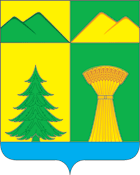 СОВЕТ МУНИЦИПАЛЬНОГО РАЙОНА«УЛЁТОВСКИЙ РАЙОН»ЗАБАЙКАЛЬСКОГО КРАЯРЕШЕНИЕСОВЕТ МУНИЦИПАЛЬНОГО РАЙОНА«УЛЁТОВСКИЙ РАЙОН»ЗАБАЙКАЛЬСКОГО КРАЯРЕШЕНИЕ№Вид мероприятияФорма мероприятияПодразделение и (или) должностные лица , ответственные за реализацию мероприятияСроки (периодичность) их проведения1.ИнформированиеПроведение публичных мероприятий (собраний, совещаний, семинаров) с контролируемыми лицами в целях их информированияОтдел _______; ФИО должностных лиц (при необходимости)По мере необходимости в течение года;1.ИнформированиеПубликация на сайте руководств по соблюдению обязательных требований в сфере жилищного контроля при направлении их в адрес местной администрации уполномоченным федеральным органом исполнительной властиОтдел _______; ФИО должностных лиц (при необходимости)По мере поступления1.ИнформированиеРазмещение и поддержание в актуальном состоянии на официальном сайте в сети "Интернет" Отдел _______; ФИО должностных лиц (при необходимости)По мере обновления2.Обобщение правоприменительной практикиОбобщение и анализ правоприменительной практики контрольно-надзорной деятельности в сфере муниципального жилищного контроля классификацией причин возникновения типовых нарушений обязательных требований и размещение утвержденного доклада о правоприменительной практике на официальном сайте https://uletov.75.ru/. в срок, не превышающий 5 рабочих дней со дня утверждения доклада.Отдел _______; ФИО должностных лиц (при необходимости)Ежегодно (не позднее 25 февраля года, следующего за годом обобщения правоприменительной практики) 3.Объявление предостереженияОбъявление предостережений контролируемым лицам для целей принятия мер по обеспечению соблюдения обязательных требованийОтдел _______; ФИО должностных лиц (при необходимости)В течение года (при наличии оснований)4.КонсультированиеПроведение должностными лицами  консультаций по вопросам:______________________.Консультирование осуществляется посредствам личного обращения, телефонной связи, электронной почты, видео-конференц-связи, при получении письменного запроса - в письменной форме в порядке, установленном Федеральным законом «О порядке рассмотрения обращения граждан Российской Федерации», а также в ходе проведения профилактического мероприятия, контрольного (надзорного) мероприятия. Отдел _______; ФИО должностных лиц (при необходимости)В течение года (при наличии оснований)ИЛИЕжемесячно в соответствии с графиком, утверждаемым главой местной администрации5.Профилактический визитПроведение должностными лицами органа муниципального контроля информирования контролируемых лиц об обязательных требованиях, предъявляемых к его деятельности либо к принадлежащим ему объектам муниципального контроля, их соответствии критериям риска, основаниях и о рекомендуемых способах снижения категории риска, а также о видах, содержании и об интенсивности контрольных (надзорных) мероприятий, проводимых в отношении объекта муниципального контроля, исходя из его отнесения к соответствующей категории риска.Обязательные профилактические визиты проводятся для лиц, указанных в пункте ____ Положения о виде контроля.Отдел _______; ФИО должностных лиц (при необходимости)Профилактические визиты подлежат проведению в течение года (при наличии оснований).Обязательные профилактические визиты проводятся ____________ (месяц, квартал). 